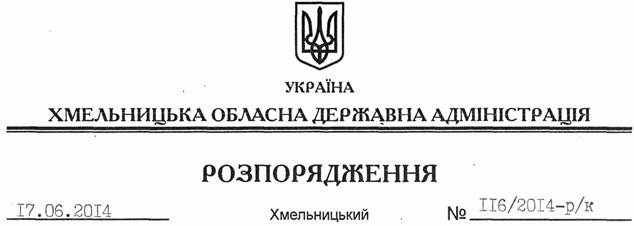 На підставі Положення про відзнаки обласної державної адміністрації, затвердженого розпорядженням голови облдержадміністрації від 22 листопада 2013 року № 381/2013-р, зареєстрованого Головним управлінням юстиції в області 28 листопада 2013 року за № 80/1914:1. Нагородити Почесною Грамотою обласної державної адміністрації з врученням цінного подарунка кожному:1.1. За багаторічну сумлінну працю, значний особистий внесок у розвиток наукової сфери, плідну науково-педагогічну діяльність та з нагоди Дня науки в Україні:1.2. За мужність, високий професіоналізм, сумлінне виконання завдань з охорони та оборони Державного кордону України та з нагоди Дня прикордонника:1.3. За сумлінну працю, високий професіоналізм, вагомий особистий внесок у розвиток сільськогосподарського кооперативного руху в області та з нагоди 60-річчя від дня народження Цісара Миколу Петровича, голову правління сільськогосподарського виробничого кооперативу “Віньковецьке молоко”.1.4. За сумлінну працю, високий професіоналізм, зразкове виконання посадових обов’язків та з нагоди 60-річчя від дня народження Мазура Анатолія Станіславовича, начальника управління соціального захисту населення Шепетівської районної державної адміністрації.1.5. За багаторічну сумлінну працю, високий професіоналізм та з нагоди Дня працівників водного господарства Харчук Наталію Володимирівну начальника Хмельницької гідрогеолого-меліоративної партії обласного управління водних ресурсів.1.6. За сумлінну працю, високий професіоналізм та з нагоди Всесвітнього дня навколишнього природного середовища:1.7. За багаторічну сумлінну працю, високий професіоналізм, вагомий особистий внесок у надання висококваліфікованої медичної допомоги мешканцям обласного центру та з нагоди Дня медичного працівника:1.8. За сумлінну працю, високий професіоналізм, вагомий особистий внесок у розвиток енергетики області та з нагоди 55-річчя від дня народження Гуменного Олега Вікторовича, начальника відділу енергетики та енергозбереження управління інфраструктури та туризму обласної державної адміністрації.1.9. За багаторічну сумлінну працю, активну участь у роботі обласної і Хмельницької міської ветеранських організацій та з нагоди 100-річчя від дня народження Шоханова Андрія Георгійовича, ветерана Великої Вітчизняної війни, першого голову Хмельницької міської організації ветеранів (1987-1989 роки).1.10. За сумлінну працю, високий професіоналізм, вагомий особистий внесок у розвиток туризму в області та з нагоди 55-річчя від дня народження Супруна Олександра Федоровича, головного спеціаліста відділу організації роботи туристично-курортної галузі управління інфраструктури та туризму обласної державної адміністрації.1.11. За сумлінну працю, високий професіоналізм та з нагоди Дня журналіста:1.12. За багаторічну сумлінну працю, високий професіоналізм та з нагоди 55-річчя від дня народження Данілова Віктора Андрійовича, головного спеціаліста сектору режимно-секретної роботи апарату обласної державної адміністрації.2. Обласна державна адміністрація висловлює подяку з врученням цінного подарунка кожному: 2.1. За багаторічну сумлінну працю, високий професіоналізм та з нагоди Дня працівників водного господарства Голумбовській Ганні Мойсеївні, головному бухгалтеру Кам’янець-Подільського міжрайонного управління водного господарства.2.2. За сумлінну працю, високий професіоналізм та з нагоди Всесвітнього дня навколишнього природного середовища Шибецькій Валентині Олександрівні, начальнику управління екологічної експертизи, економіки, моніторингу та зв’язків з громадськістю Департаменту екології та природних ресурсів обласної державної адміністрації.2.3. За багаторічну сумлінну працю, високий професіоналізм, вагомий особистий внесок у надання висококваліфікованої медичної допомоги мешканцям обласного центру та з нагоди Дня медичного працівника Бондар Людмилі Іллівні, лікарю загальної практики – сімейної медицини Деражнянського районного центру первинної медико-санітарної допомоги.2.4. За сумлінну працю, високий професіоналізм та з нагоди Дня журналіста:Голови адміністрації									 Л.Прусвик. Бернадін І.А.тел. 76-57-92від. РГ – 1 прим.11.06.2014Про нагородження Почесною Грамотою обласної державної адміністраціїЗазулінуЛюдмилу Василівну–доцента кафедри педагогіки та психології Хмельницького обласного інституту післядипломної педагогічної освітиПоліщук Ганну Йосипівну–старшого викладача кафедри менеджменту та освітніх технологій Хмельницького обласного інституту післядипломної педагогічної освітиБобковаКостянтина Юрійовича–підполковника, слухача 1 факультету підготовки керівних кадрів Національної академії Державної прикордонної служби України імені Б.ХмельницькогоВарукаКостянтина Віталійовича–підполковника, начальника відділення відділу кадрів Національної академії Державної прикордонної служби України імені Б.ХмельницькогоВітровчакаВасиля Григоровича–майора, слухача 1 факультету підготовки керівних кадрів Національної академії Державної прикордонної служби України імені Б.ХмельницькогоГаркушуСергія Анатолійовича–полковника, слухача 1 факультету підготовки керівних кадрів Національної академії Державної прикордонної служби України імені Б.ХмельницькогоКоваленка Олександра Вікторовича–майора, начальника відділення спеціального зв’язку та захисту інформації відділу зв’язку, автоматизації та захисту інформації Національної академії Державної прикордонної служби України імені Б.Хмельницького ЛуцькогоОлександра Леонтійовича–полковника, начальника 1 факультету підготовки керівних кадрів Національної академії Державної прикордонної служби України імені Б.ХмельницькогоМузикуВалерія Петровича–полковника, слухача 1 факультету підготовки керівних кадрів Національної академії Державної прикордонної служби України імені Б.ХмельницькогоСобкаВадима Григоровича–полковника, заступника начальника факультету інженерно-технічних дисциплін по роботі з персоналом Національної академії Державної прикордонної служби України імені Б.ХмельницькогоШевчукаІгоря Сивериновича–полковника медичної служби, начальника медичної частини Національної академії Державної прикордонної служби України імені Б.ХмельницькогоЯічкаОлександра Миколайовича–полковника, заступника начальника факультету інженерно-технічних дисциплін по роботі з персоналом Національної академії Державної прикордонної служби України імені Б.ХмельницькогоВишомірськуОльгу Юріївну–начальника відділу атмосферного повітря та водних ресурсів – старшого державного інспектора з охорони навколишнього природного середовища області Державної екологічної інспекції в областіОнукуМарину Іванівну –завідувача сектору роботи з персоналом Державної екологічної інспекції в областіСтефанюкНаталію Сергіївну–головного бухгалтера – завідувача сектору бухгалтерського обліку, звітності та фінансування Департаменту екології та природних ресурсів обласної державної адміністраціїЮхимишинуЛілію Петрівну–завідувача сектору бухгалтерського обліку, фінансів та матеріально-технічного забезпечення – головного бухгалтера Державної екологічної інспекції в областіБавровськогоВалентина Васильовича–завідувача відділення анестезіології та інтенсивної терапії Хмельницької міської інфекційної лікарніКудлу Володимира Михайловича–головного лікаря Хмельницького міського протитуберкульозного диспансеруЛуцуАндрія Васильовича–завідувача пульмонологічного відділення Хмельницької міської лікарніМоскалюкаВіктора Васильовича–завідувача поліклініки Кам’янець-Подільської центральної районної лікарніПогребнякаІгоря Олександровича–лікаря-хірурга хірургічного відділення для дітей Хмельницької міської дитячої лікарніПудлоОксану Ігорівну–завідувача жіночої консультації № 1 Хмельницького міського перинатального центруУрбанНаталію Григорівну–завідувача нефрологічного відділення Хмельницької обласної дитячої лікарніБахінуОльгу Юріївну–журналіста телеканалу “TV7+”ВиноградськуНаталію Анатоліївну–кореспондента програми “Надзвичайні новини” телеканалу “ICTV”ГусароваВіктора Павловича–редактора газети “Перспектива”, м. НетішинДобровольськогоВасиля Григоровича–голову Кам’янець-Подільської міськрайонної організації Національної Спілки журналістів УкраїниДядюхОльгу Анатоліївну–керівника інформаційної служби дочірнього підприємства “Дитяче телевізійне агентство” 33 каналЗварилаКостянтина Михайловича–завідувача відділу економіки газети обласної ради та обласної державної адміністрації “Подільські вісті”КірикТетяну Матвіївну–завідувача відділу соціальної і поточної політики газети обласної ради і обласної державної адміністрації “Подільські вісті”ПоліщукІрину Ігорівну–журналіста дочірнього підприємства “Дитяче телевізійне агентство” 33 каналСоввуНаталію Ігорівну–завідувача відділом промисловості і транспорту газети обласної ради і обласної державної адміністрації “Подільські вісті”Старостіну Станіславу Людвігівну–редактора відділу економіки і соціальної політики творчо-виробничого об’єднання “Радіоефір” Хмельницької обласної державної телерадіокомпанії “Поділля-центр”Стойко Олену Василівну–журналіста газети “Діловий тижневик “Всім”, м. ХмельницькийТокарРаїсу Степанівну–завідувача відділу національного, культурного і духовного відродження творчо-виробничого об’єднання “Радіоефір” Хмельницької обласної державної телерадіокомпанії “Поділля-центр”ЩегельськуОлену Гнатівну–редактора газети “Поділля”, м. ХмельницькийКуземському Миколі Івановичу–редактору Хмельницької обласної державної телерадіокомпанії “Поділля-центр”